FICHA DE TRABALHO EIXO ESTRATÉGICO 1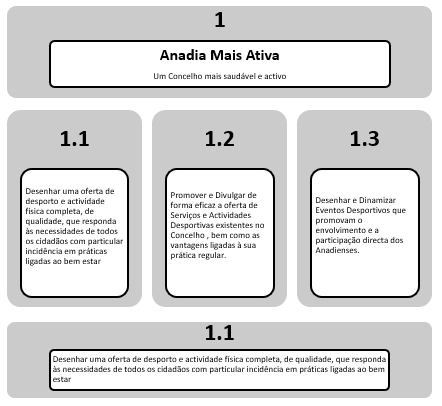 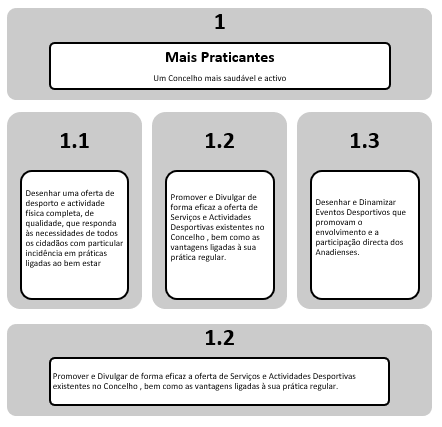 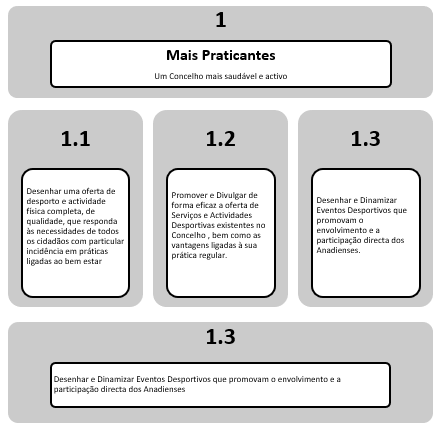 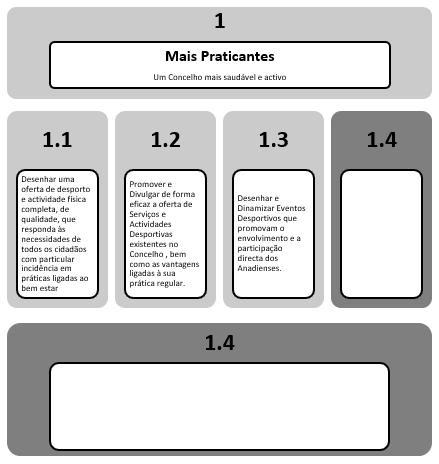 ACÇÃODENOMINAÇÃOPRIORIDADE1.1 A1.1 BACÇÃODENOMINAÇÃODENOMINAÇÃO1.1 ADESCRIÇÃO DA ACÇÃO/PROJECTODESCRIÇÃO DA ACÇÃO/PROJECTODESCRIÇÃO DA ACÇÃO/PROJECTOPARCERIASPARCERIASENTIDADE GESTORAENTIDADE GESTORAFONTES DE FINANCIAMENTOFONTES DE FINANCIAMENTOINDICADORES DE CONTROLOINDICADORES DE CONTROLOACÇÃODENOMINAÇÃODENOMINAÇÃO1.1 BDESCRIÇÃO DA ACÇÃO/PROJECTODESCRIÇÃO DA ACÇÃO/PROJECTODESCRIÇÃO DA ACÇÃO/PROJECTOPARCERIASPARCERIASENTIDADE GESTORAENTIDADE GESTORAFONTES DE FINANCIAMENTOFONTES DE FINANCIAMENTOINDICADORES DE CONTROLOINDICADORES DE CONTROLOACÇÃODENOMINAÇÃOPRIORIDADE1.2 A1.2 BACÇÃODENOMINAÇÃODENOMINAÇÃO1.2 ADESCRIÇÃO DA ACÇÃO/PROJECTODESCRIÇÃO DA ACÇÃO/PROJECTODESCRIÇÃO DA ACÇÃO/PROJECTOPARCERIASPARCERIASENTIDADE GESTORAENTIDADE GESTORAFONTES DE FINANCIAMENTOFONTES DE FINANCIAMENTOINDICADORES DE CONTROLOINDICADORES DE CONTROLOACÇÃODENOMINAÇÃODENOMINAÇÃO1.2 BDESCRIÇÃO DA ACÇÃO/PROJECTODESCRIÇÃO DA ACÇÃO/PROJECTODESCRIÇÃO DA ACÇÃO/PROJECTOPARCERIASPARCERIASENTIDADE GESTORAENTIDADE GESTORAFONTES DE FINANCIAMENTOFONTES DE FINANCIAMENTOINDICADORES DE CONTROLOINDICADORES DE CONTROLOACÇÃODENOMINAÇÃOPRIORIDADE1.3 A1.3 BACÇÃODENOMINAÇÃODENOMINAÇÃO1.3 ADESCRIÇÃO DA ACÇÃO/PROJECTODESCRIÇÃO DA ACÇÃO/PROJECTODESCRIÇÃO DA ACÇÃO/PROJECTOPARCERIASPARCERIASENTIDADE GESTORAENTIDADE GESTORAFONTES DE FINANCIAMENTOFONTES DE FINANCIAMENTOINDICADORES DE CONTROLOINDICADORES DE CONTROLOACÇÃODENOMINAÇÃODENOMINAÇÃO1.3 BDESCRIÇÃO DA ACÇÃO/PROJECTODESCRIÇÃO DA ACÇÃO/PROJECTODESCRIÇÃO DA ACÇÃO/PROJECTOPARCERIASPARCERIASENTIDADE GESTORAENTIDADE GESTORAFONTES DE FINANCIAMENTOFONTES DE FINANCIAMENTOINDICADORES DE CONTROLOINDICADORES DE CONTROLOACÇÃODENOMINAÇÃODENOMINAÇÃOPRIORIDADE1.4 A1.4 BACÇÃODENOMINAÇÃODENOMINAÇÃODENOMINAÇÃO1.4 ADESCRIÇÃO DA ACÇÃO/PROJECTODESCRIÇÃO DA ACÇÃO/PROJECTODESCRIÇÃO DA ACÇÃO/PROJECTODESCRIÇÃO DA ACÇÃO/PROJECTOPARCERIASPARCERIASENTIDADE GESTORAENTIDADE GESTORAFONTES DE FINANCIAMENTOFONTES DE FINANCIAMENTOINDICADORES DE CONTROLOINDICADORES DE CONTROLOACÇÃODENOMINAÇÃODENOMINAÇÃODENOMINAÇÃO1. BDESCRIÇÃO DA ACÇÃO/PROJECTODESCRIÇÃO DA ACÇÃO/PROJECTODESCRIÇÃO DA ACÇÃO/PROJECTODESCRIÇÃO DA ACÇÃO/PROJECTOPARCERIASPARCERIASENTIDADE GESTORAENTIDADE GESTORAFONTES DE FINANCIAMENTOFONTES DE FINANCIAMENTOINDICADORES DE CONTROLOINDICADORES DE CONTROLO